\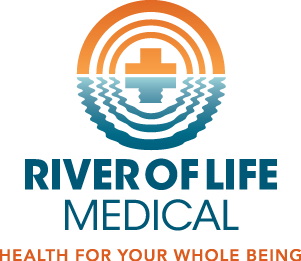 New Patient Instructions Prior to Initial Visit1.  PMA Waiver Form:
Please read and sign the PMA waiver form on my website and pay the $20 membership fee. 
http://www.riveroflifemedical.org/private-membership-association.html
2.  Please sign the Pastoral Medical Association waiver form.  Dr. Dan will e-mail you the instructions. 
3.  Please fill out the Medical Intake Questionnaire and send an electronic copy to Dr. Daniel Cagua-Koo, drdan@riveroflifemedical.org. 
4.  Please create a Health History Time Line.
Please create a timeline of your health history starting from the time of conception (mother’s womb) to now.   Draw a horizontal line(Not Vertical) on a piece of paper and plot below the line, times of health decline or improvements.  Above the line, please comment on environmental exposures associated with the health decline/improvement.  Environmental exposures include but are not limited to the following:  amalgam placement/replacement, root canals, water damage in the home/leaks, moving to a new home with damp basement, renovation, newly built home, work place, living near farms with pesticides, cell phone tower near home, high voltage power lines near home, vaccination, traveling history with infections/gut infections,  chemical exposure, etc.    The first 30 minutes of the first visit we will carefully review your timeline, investigating the patterns of decline/improvement associated with your personal history of environmental exposures.  The earlier you start making your own association with your unique environmental history will save us a lot of time.   5.  Past Laboratories, Imaging results, Functional Medicine Consultations, etc. : Please send all your prior lab work, test results and Previous Medical History if you have them.  You can have this information sent to me via e-mail drdan@riveroflifemedical.org    This is a secure e-mail that meets HIPPA requirements.      6.  New Laboratories to be performed prior to Initial Appointment:  Dr. Dan does not require any new laboratories for clients.  But he does encourage out-of-state clients to establish care with a functional medicine primary care physician who can order laboratories.   For clients who live in Massachusetts, Dr. Daniel Cagua-Koo can order laboratories.   If we require laboratory work up in the state of MA, Dr. Daniel Cagua-Koo will send you requisition after the initial appointment.   7.  Photos of your Tongue, Body, and Home/Office.  Tongue: 
I will need recent photos taken of your tongue upper surface and underneath then text or email them to me. Should you email them to me make sure they are attached and not embedded in the body of the email.Check them first!...If they are blurry to you it's the same for me.Best is natural outdoor light, first thing in the morning before teeth cleaning, mouth rinsing or tongue scraping... I need to see to the back of your tongue  so you may still need a hand held  flashlight as well... Never the camera flash as it will wash out the true color... Try to avoid shadows. It needs to be close so it's your tongue/mouth with the center focus being the tongue...I also need a pic of under the tongue that includes the tongue tip and base...I'm sure you can do it as I get tongue pics every day and most are good enough.

Environment for ART testing: Photos of your home/office, street/outdoors/yard. 
Photos of yourself in your living room and in your bedroom to evaluate your body’s response to those environments.    Please Include the torso.  Lighter colored clothing is preferable. 8.  HIPPA regulation
If you desire standard allopathic Family Medicine evaluation and require an ICD-10 diagnosis and treatment, HIPPA regulations must be followed.   Dr. Daniel Cagua-Koo uses an online electronic record system that follows HIPPA regulations strictly for allopathic medicine.    CHARMED, HIPPA compliant EMR will be used. However, 95% of all services are nonconventional medical care which follow different regulatory guidelines. 9.  Laboratories
After the initial appointment, Dr. Daniel Cagua-Koo may set you up with a laboratory requisition to either Labcorp or Quest.     